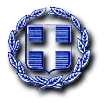 ΘΕΜΑ:  ΠΡΟΣΚΛΗΣΗ ΥΠΟΒΟΛΗΣ ΟΙΚΟΝΟΜΙΚΩΝ ΠΡΟΣΦΟΡΩΝ ΓΙΑ ΤΡΕΙΣ (3) ΜΕΤΑΚΙΝΗΣΕΙΣ ΣΤΙΣ ΕΓΚΑΤΑΣΤΑΣΕΙΣ ΤΩΝ ΕΛΛΗΝΙΚΩΝ ΠΕΤΡΕΛΑΙΩΝ Α.Ε Σύμφωνα με την υπ’ αριθμ. 129287/12-10-2011 Υ.Α. (ΦΕΚ 2769/τ.Β’/2-12-2011) προκηρύσσεται διαγωνισμός για τις  μετακινήσσεις	της Β τάξης του σχολείου μας και ένα τμήμα της Α’ τάξης στις εγκαταστάσεις των ΕΛΛΗΝΙΚΩΝ ΠΕΤΡΕΛΑΙΩΝ Α.Ε.  . Δικαίωμα συμμετοχής στο διαγωνισμό έχουν, σύμφωνα με το νόμο, μόνον ταξιδιωτικά πρακτορεία που διαθέτουν ισχύουσα άδεια λειτουργίας από τον ΕΟΤ.Στοιχεία μετακινήσεων:1η μετακίνησηΤόπος: Εγκαταστάσεις Ελληνικών Πετρελαίων ΑΕΧρόνος: Παρασκευή  24 Φεβρουαρίου 2017Συμμετέχοντες: 43 μαθητές – 3 Καθηγητές. Μέσον: Οδικώς με 1  λεωφορεία Αναχώρηση:  8.30 πμ από το σχολείο μας  – Επιστροφή στο σχολείο:  12.15 μμ. 2η μετακίνησηΤόπος: Εγκαταστάσεις Ελληνικών Πετρελαίων ΑΕΧρόνος: Παρασκευή  17 Μαρτίου 2017Συμμετέχοντες: 44 μαθητές – 3 Καθηγητές. Μέσον: Οδικώς με 1  λεωφορεία Αναχώρηση:  8.30 πμ από το σχολείο μας  – Επιστροφή στο σχολείο:  12.15 μμ. 3η μετακίνησηΤόπος: Εγκαταστάσεις Ελληνικών Πετρελαίων ΑΕΧρόνος: Παρασκευή  31 Μαρτίου 2017Συμμετέχοντες: 44 μαθητές – 3 Καθηγητές. Μέσον: Οδικώς με 1  λεωφορεία Αναχώρηση:  8.30 πμ από το σχολείο μας  – Επιστροφή στο σχολείο:  12.15 μμ. Απαραίτητοι όροιΑσφάλιση ευθύνης διοργανωτή, σύμφωνα με την κείμενη νομοθεσία και πρόσθετη ασφάλιση με κάλυψη εξόδων σε περίπτωση ατυχήματος ή ασθένειας.Λεωφορεία σύγχρονα σε άρτια κατάσταση, σύμφωνα με την κείμενη νομοθεσία, διαθέσιμα καθ’ όλη τη διάρκεια της εκδρομής.  Οι οδηγοί να είναι συνεργάσιμοι και ευγενικοί.Απαιτείται μία εβδομάδα πριν την κάθε μετακίνηση να μας γνωστοποιήσετε  και το ονοματεπώνυμο του οδηγού του λεωφορείου  και τον αριθμό κυκλοφορίας του και εφεδρικού λεωφορείου και οδηγού για να τα κοινοποιήσουμε στην βιομηχανία ώστε να εκδοθούν οι  σχετικές άδειες εισόδου.Το λεωφορείο θα εισέλθει στις εγκαταστάσεις των Ελληνικών Πετρελαίων, θα παραμείνει στον  χώρο που θα υποδειχθεί από την εταιρεία και στη συνέχεια θα οδηγήσει τους μαθητές, καθηγητές και τον Διπλ. Χημικό Μηχανικό των Ελληνικών Πετρελαίων  Αε σε ξενάγηση εντός  του διυλιστηρίου. Οι οικονομικές προσφορές θα πρέπει:Να προσφέρουν τη συνολική τιμή (με ΦΠΑ) και για τις τρείς μετακινίσεις.Να κατατεθούν σε κλειστούς φακέλους στο Γραφείο της Διεύθυνσης του 5ου Γυμνασίου ΣταυρούποληςΝα συνοδεύονται από υπεύθυνη δήλωση ότι το πρακτορείο διαθέτει ειδικό σήμα λειτουργίας σε ισχύ.Η μετακίνηση μπορεί να ματαιωθεί από το Σχολείο για οποιοδήποτε λόγο.ΚΑΤΑΛΗΚΤΙΚΗ ΗΜΕΡΟΜΗΝΙΑ ΚΑΤΑΘΕΣΗΣ ΠΡΟΣΦΟΡΩΝ : Τρίτη  7-2-2017, ΩΡΑ 13:00 μ.μ                                                                                           Διευθυντής του Γυμνασίου                                                                                     Αδάμ Ιωάννης.